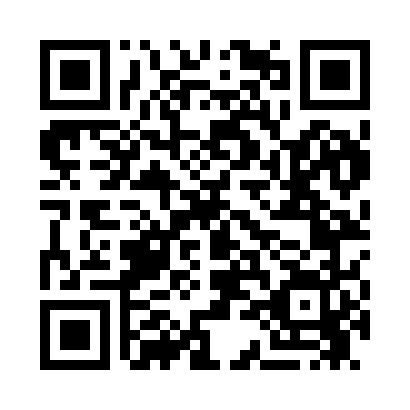 Prayer times for Paddy Hill, New York, USAMon 1 Jul 2024 - Wed 31 Jul 2024High Latitude Method: Angle Based RulePrayer Calculation Method: Islamic Society of North AmericaAsar Calculation Method: ShafiPrayer times provided by https://www.salahtimes.comDateDayFajrSunriseDhuhrAsrMaghribIsha1Mon3:355:251:085:158:5010:412Tue3:355:261:085:158:5010:403Wed3:365:261:085:158:5010:404Thu3:375:271:095:158:5010:395Fri3:385:281:095:158:4910:396Sat3:395:281:095:158:4910:387Sun3:405:291:095:158:4910:378Mon3:425:301:095:158:4810:369Tue3:435:311:095:158:4810:3510Wed3:445:311:095:158:4710:3411Thu3:455:321:105:158:4710:3312Fri3:465:331:105:158:4610:3213Sat3:485:341:105:158:4510:3114Sun3:495:351:105:158:4510:3015Mon3:505:361:105:148:4410:2916Tue3:525:371:105:148:4310:2817Wed3:535:371:105:148:4210:2618Thu3:555:381:105:148:4210:2519Fri3:565:391:105:148:4110:2420Sat3:575:401:105:148:4010:2221Sun3:595:411:105:138:3910:2122Mon4:005:421:105:138:3810:2023Tue4:025:431:105:138:3710:1824Wed4:045:441:105:138:3610:1725Thu4:055:451:105:128:3510:1526Fri4:075:461:105:128:3410:1327Sat4:085:471:105:128:3310:1228Sun4:105:481:105:118:3210:1029Mon4:115:501:105:118:3110:0930Tue4:135:511:105:108:3010:0731Wed4:155:521:105:108:2810:05